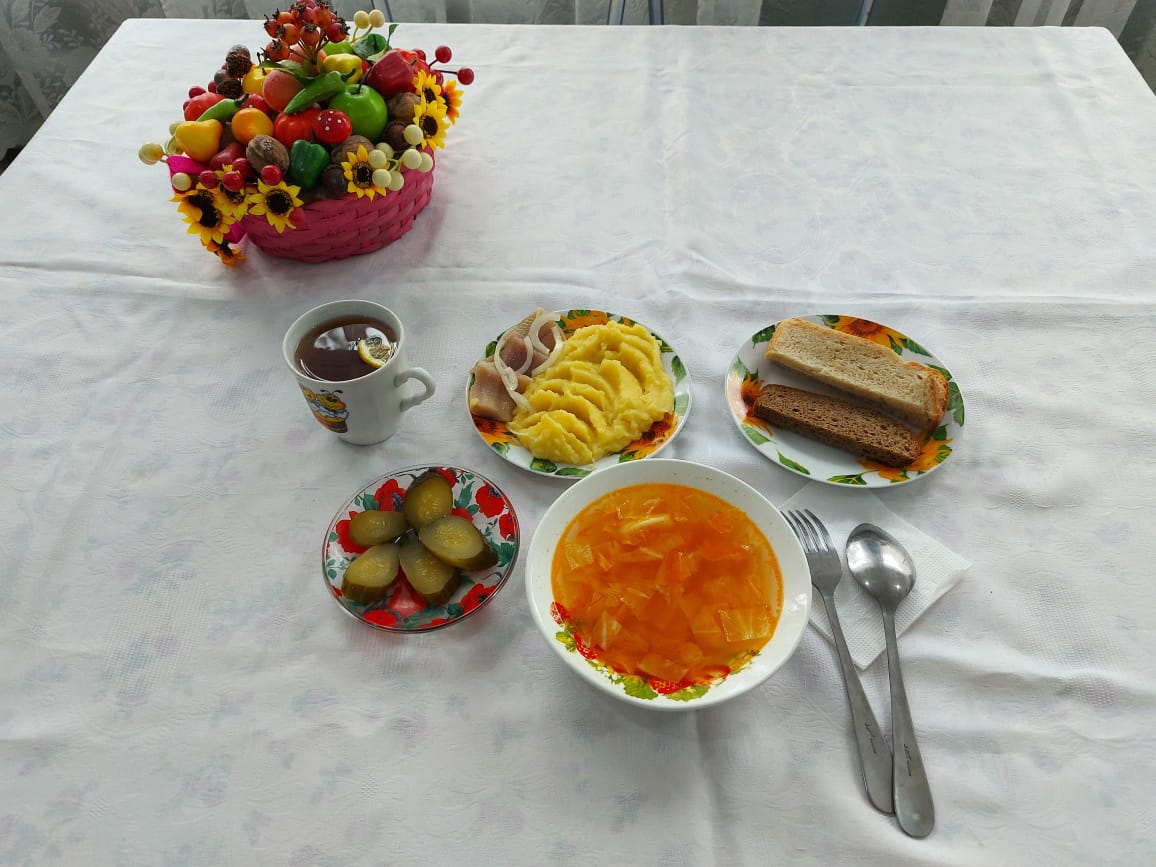 №Наименование блюдаМасса порции, грПищевые вещества, грПищевые вещества, грПищевые вещества, грЭнергетическая ценность, ккал№Наименование блюдаМасса порции, грБелки Жиры Углеводы Энергетическая ценность, ккал1Овощи соленые 450,360,050,775,852Щи из свежей капусты с картофелем2501,906,358,92101,303Сельдь с  луком706,7211,202,66165,204Пюре картофельное1803,675,7624,53164,705Хлеб пшеничный553,630,4920,90109,456Хлеб ржано-пшеничный207,701,4037,70201,007Чай с сахаром и лимоном2000,000,0013,5051,240Итого за день23,9825,25108,98798,74